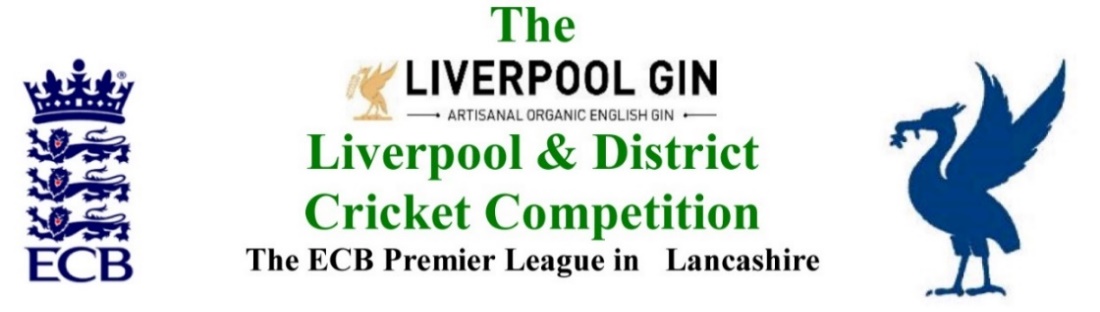 www.lpoolcomp.co.ukM/C Meeting held at Bootle CC on Monday 30th July 2018 at 1.00 pm:  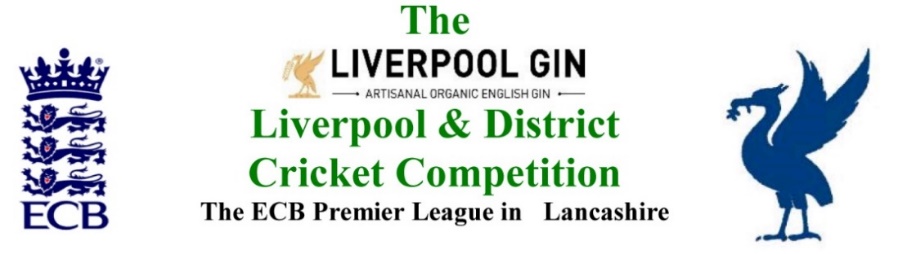 www.lpoolcomp.co.ukThe next meeting will be held at Bootle CC on Tuesday 28h August 2018 at 1.00 pm.DRAFT Agenda to includeApologies Minutes Chairman's RemarksWomen’s and Girls CricketClub & Ground Chair’s ReportHon Treasurer’s ReportRegistration Sec's Report Fixture Sec's Report Cricket Chair’s ReportPublicity & Sponsorship Chair’s ReportWebsite matters Hon Secretary’s ReportLCB / ECB Issues A.O.B. Date of Next Meetings Agenda itemRecorded Minutes1.Apologies:2.02 pmJW JR Present were Eric Hadfield (President); Chris Weston (Hon Sec); Rob Durand (1st & 2nd Team Fixture Secretary); Jim Hathaway (Club and Ground); Alan Bristow (Hon Treas). Eddie Shiff (3rd XI Co-Ordinator)2.Minutes:Signing of Previous MeetingsThe Chair signed the June 2018 set of M/C minutes as a true and accurate record of the meeting. Action Point ItemsThe Action Points were considered briefly as set out below and picked up in detail under agenda items as appropriate and necessary.Matters arising These were to be taken en passant as they were covered by agenda items.3.  Chairman's RemarksECB meeting 19/07/18 Lord’sWas discussedLCF meeting 27/07/18 Old TraffordWas discussedSee Appendix 5   - CW’s contemporaneous notesBootle and Ormskirk 2s AB and JW umpired, both teams behaved themselves impeccably. CW was on the boundary at the start. Everyone knew why we were there and approved of the actions of M/C.Northern and Sefton 3s complaint The matter was discussed at length. M/C suggested that all Club Disc-Reps should be called to a meeting at the end of the season and the L&DCC’s minimum expectations of actions to be taken by them should be made clear to them3rd XI player umpiresThis complaint about bias among player umpires to M/C had been impossible to act on. It was thought that we should run another player-umpire session again and show the ECB video again.Leigh CC re fresh disciplinary offence.The actions of the club were noted and approved. http://www.lpoolcomp.co.uk/management_bulletins.php?id=3138 Sutton and RLF clashAfter email M/C consultation RD had written to Sutton saying that the Final had to be played as scheduled. SoC marks/ Pitch Marks posting.These had been posted. http://www.lpoolcomp.co.uk/management_bulletins.php?id=3155  . Cr Co Sec 2019Was discussed.Junior Leagues 2019This was not a matter that could be decided until the matter of the MY CL going forward into 2019 had been decided by discussions at the end of this season.Sunday T20 3s 2019 / 40WL30Twitter postings had been made in response to Sefton Park and Tom Evans. End of Season discussions would take place, an offer of a  Sunday T20 3s league in 2019 plus a parallel “40WL30” format as well, was likely leading to an AGM 2019 proposal. Clubs could enter either or both if they had two teams in this structure. 4Club & Ground Chair’s ReportJH Report JH had little to add to his Cr Co report.Marks had greatly improved across the board.It was a great pleasure to carry out Club and Ground Inspections. SoC marks/ Pitch Marks postingThis had been covered under3.8 above.Norley Hall reportThe report was considered. 5. Hon Treasurer’s ReportFigures of Account July Were given Income JulyWe had recently received the interim payment from ECB.A club had paid their subscription again for the third(!) time this year. AB had again returned the money and had emailed  the club again. . There was likely to be a standing order that had gone astray.Expenditure July: Alder, Ormskirk and Liverpool CCs had all been paid against Invoice for representative games. A club had not submitted an invoice for another Cup Finals day and had not been paid, M/C would chase.The Vengsarker Cricket Academy  game at Wigan had also been paid.6.Registration Sec's ReportRegistrations Report RD updateThere were very few registrations at the moment.There had however been 3 attempted registrations on Sunday 29th. None of these could be accepted as the registrations could not be completed by playing in the 1s or 2s before the deadline on the 31st, this had been posted on and circulated http://www.lpoolcomp.co.uk/notice_board.php?id=3146  M/C had written to the clubs.Bootle CC registrationThis had all been sorted.Dual Registration This also finished for the 2s this week i.e. on the 31st July, at 3rd XI it was still OK. 7. Fixture Sec's Report1st/2nd XI FS’ Report RDRearrangementsThere had been a mix up over a Week-2 rearranged game there were no umpires allocated originally, MCUA had sorted it, the game was not played as it had rained - 5 points each. Parkfield Liscard 2s v StHT Sunday 17th JuneParkfield L had cried off, this was the 3rd time this had happened, RD would write.3rd XIs League Coordinators Report 3rd XI Fixtures were “not too bad” in the way they were going.Old Xavs 3s v Liverpool 3s  -10 +25 to Liverpool Ineligible playerThis had been dealt with by email.StHT 3s withdrawalThis was noted. Caldy 3s MSc CC Hill Fire rearrangement This had been agreed and the matter was in hand.1st XI Ray Digman Cup1st XI Ray Tyler Shield / CupNatWest ECB T20Report of Final2nd XI Chester Cup 2nd XI Tittershill Shield/CupChrysalis Cup 2nd XI T20 Report of Final Mike Leddy Cup 3rd XI T40 Report of FinalEmbee Cup 3rd XI T20The Cups were taken en bloc and dates and personnel agree,MCC Game 07/08/2018 Sefton Park CC Ted Williams was Match Manager Rep games 2018   U12/14/18/21/All AgeNo reportECB/LCB U19sT20 2018CW had checked, Groups 2 and 4 going OK, Group 5 not going well i.e. Ormskirk/Formby/S&B New LongtonM/C would ring the clubs againBrighton/Sussex touring side 2018 – reportCW had spoken to Bob Sansom the organiser, he was pleased. They wanted to return next year.Echo Cup  LC-SD- JLOnly the U18s final remained. Fixture fulfilment had been good.Stephen Croft Testimonial Game 2018 - cancelledThis had been cancelled, the website had been updated. Stephen Croft was now said to be concentrating on getting back into the L CCC 1st XI.http://www.lpoolcomp.co.uk/notice_board.php?id=3140 8.Cricket Chair’s ReportCr Co outcomes  There was no report.9. Publicity & Sponsorship Chair’s ReportPoM ICON presentations AB would present Prem presentation on the 5th August. LG Sponsorship 2019 See 5.2.310.      Website mattersNo report http://www.lpoolcomp.co.uk/index.php http://ldcc.play-cricket.com/website/web_pages/166272  RD reported that StHT 2nd XI had had a problem loading  a result, this had “self-corrected” without intervention and was thought to be a temporary glitch.11.Hon Secretary’s ReportECB Prem Leagues meeting July 2018See 3.1Dates of meetings going forwardSee 14.012.LCF/LCB  Mid-season MoU meeting with L&DCCSee 3.213.A.O.B.The question of the Annual Presentations 2018 was raised. What were we doing?M/C had had previous lengthy discussions and agreements (October 2017 M/C and Jan 2018 M/C ). M/C all had copies thereof.CW had already spoken to Bootle on this basis. He would re-check.An early posting was needed. 14.Date of Next Meetings3.52pm